	ПРОЕКТ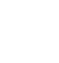 НОВООДЕСЬКА МІСЬКА РАДАМИКОЛАЇВСЬКОЇ ОБЛАСТІР І Ш Е Н Н ЯКеруючись пунктом 34 частини 1 статті 26 Закону України «Про місцеве самоврядування в Україні», відповідно статей 84, 92, 122, 123, 125, 126, п. 2 ст. 134 Земельного кодексу України, розглянувши клопотання ТУДСАУ в Миколаївській області щодо затвердження проєкту землеустрою щодо відведення земельної ділянки в постійне користування для обслуговування адміністративної будівлі за адресою вул. Центральна, 190, м. Нова Одеса Новоодеської міської ради Миколаївської області, міська рада В И Р І Ш И Л А : 1. Затвердити проект землеустрою щодо відведення земельної ділянки в постійне користування Територіальному управлінню державної судової адміністрації України в Миколаївській області для обслуговування адміністративної будівлі за адресою: Миколаївська область, Миколаївський район, м. Нова Одеса,  вул. Центральна, 190.2. Надати Територіальному управлінню державної судової адміністрації України в Миколаївській області (код ЄДРПОУ 26299835) в постійне користування земельну ділянку (кадастровий номер 4824810100:02:027:0059) площею 0,0321 га для будівництва та обслуговування будівель органів державної влади та місцевого самоврядування за адресою: вул. Центральна, 190, м. Нова Одеса Миколаївського району Миколаївської області.3. Керівнику Територіального управління державної судової адміністрації України в Миколаївській області забезпечити проведення державної реєстрації права постійного користування та державної власності на земельну ділянку.4. Контроль за виконання цього рішення покласти на постійну комісію з питань аграрно-промислового розвитку та екології.Міський голова					Олександр ПОЛЯКОВВід 02.11.2023 р. № 2м. Нова Одеса         XХІХ позачергова сесія восьмого скликанняПро надання в постійне користування земельної ділянки Територіальному управлінню державної судової адміністрації України в Миколаївській області